АДМИНИСТРАЦИЯ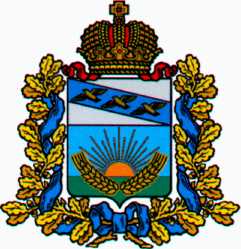 СОЛНЦЕВСКОГО РАЙОНА КУРСКОЙ ОБЛАСТИП О С Т А Н О В Л Е Н И ЕО внесении изменений в муниципальную программуСолнцевского района Курской области«Повышение эффективности работы с молодежью,организация отдыха и оздоровления детей,развитие физической культуры и спортав Солнцевском районе Курской области»,утвержденную постановлениемАдминистрации Солнцевского районаКурской области от 23.12.2019 № 550В соответствии со статьей 179 Бюджетного кодекса Российской Федерации, постановлением Администрации Солнцевского района Курской области от 06.11.2013 г. № 585 «Об утверждении Порядка разработки, реализации и оценке эффективности муниципальных программ Солнцевского района Курской области» и постановлением Администрации Солнцевского района Курской области от 05.11.2014 г. № 543 «Об утверждении перечня муниципальных программ Солнцевского района Курской области», Администрация Солнцевского района Курской области ПОСТАНОВЛЯЕТ:1. Внести в муниципальную программу Солнцевского района Курской области «Повышение эффективности работы с молодежью, организация отдыха и оздоровления детей, развитие физической культуры и спорта в Солнцевском районе Курской области», утвержденную постановлением Администрации Солнцевского района Курской области от 23.12.2019 № 550, следующие изменения:1.1 Паспорт муниципальной программы Солнцевского района Курской области «Повышение эффективности работы с молодежью, организация отдыха и оздоровления детей, развитие физической культуры и спорта в Солнцевском районе Курской области» изложить в новой редакции (прилагается).1.2 Паспорт муниципальной подпрограммы 1 «Управление муниципальной программой и обеспечение условий реализации муниципальной программы» муниципальной программы Солнцевского района Курской области «Повышение эффективности работы с молодежью, организация отдыха и оздоровления детей, развитие физической культуры и спорта в Солнцевском районе Курской области» изложить в новой редакции (прилагается).1.3 Паспорт муниципальной подпрограммы 2 «Повышение эффективности и реализации молодежной политики» муниципальной программы Солнцевского района Курской области «Повышение эффективности работы с молодежью, организация отдыха и оздоровления детей, развитие физической культуры и спорта в Солнцевском районе Курской области» изложить в новой редакции (прилагается).1.4 Паспорт муниципальной подпрограммы 3 «Реализация муниципальной политики в сфере физической культуры и спорта» муниципальной программы Солнцевского района Курской области «Повышение эффективности работы с молодежью, организация отдыха и оздоровления детей, развитие физической культуры и спорта в Солнцевском районе Курской области» изложить в новой редакции (прилагается).1.5 Паспорт муниципальной подпрограммы 4 «Оздоровление и отдых детей» муниципальной программы Солнцевского района Курской области «Повышение эффективности работы с молодежью, организация отдыха и оздоровления детей, развитие физической культуры и спорта в Солнцевском районе Курской области» изложить в новой редакции (прилагается).1.6 Приложение № 1 к подпрограмме 4 «Оздоровление и отдых детей» муниципальной программы Солнцевского района Курской области «Повышение эффективности работы с молодежью, организация отдыха и оздоровления детей, развитие физической культуры и спорта в Солнцевском районе Курской области» изложить в новой редакции (прилагается).1.7 Приложение № 2 к муниципальной программе Солнцевского района Курской области «Повышение эффективности работы с молодежью, организация отдыха и оздоровления детей, развитие физической культуры и спорта в Солнцевском районе Курской области» «Ресурсное обеспечение реализации муниципальной программы муниципального района за счёт средств бюджета муниципального района» изложить в новой редакции (прилагается).1.8 Приложение № 3 к муниципальной программе Солнцевского района Курской области «Повышение эффективности работы с молодежью, организация отдыха и оздоровления детей, развитие физической культуры и спорта в Солнцевском районе Курской области» изложить в новой редакции (прилагается).2. Отделу культуры Администрации Солнцевского района Курской области (Никитина Е.В.) обеспечить размещение внесенных изменений в муниципальную программу Солнцевского района Курской области «Повышение эффективности работы с молодежью, организация отдыха и оздоровления детей, развитие физической культуры и спорта в Солнцевском районе Курской области» на официальном сайте Администрации Солнцевского района Курской области в 2-х недельный срок со дня подписания настоящего постановления.3. Контроль за исполнением настоящего постановления возложить на Заместителя Главы Администрации Солнцевского района Курской области Прозорову Л.А.4. Постановление вступает в силу со дня его подписания.Глава Солнцевского района                                                                  Г.Д. ЕнютинУтвержденапостановлением АдминистрацииСолнцевского районаКурской областиот 23 декабря 2019 г. № 550в редакциипостановления АдминистрацииСолнцевского районаКурской областиот 30 декабря 2021 г. № 654Муниципальная программа Солнцевского района Курской области «Повышение эффективности работы с молодежью, организация отдыха и оздоровления детей, развитие физической культуры и спорта в Солнцевском районе Курской области»ПАСПОРТмуниципальной программы Солнцевского района Курской области «Повышение эффективности работы с молодежью, организация отдыха и оздоровления детей, развитие физической культуры и спорта в Солнцевском районе Курской области»ПАСПОРТподпрограммы 1. «Управление муниципальной программой и обеспечение условий реализации муниципальной программы»ПАСПОРТподпрограммы 2. «Повышение эффективности реализации молодежной политики»ПАСПОРТПодпрограммы 3. «Реализация муниципальной политики в сфере физической культуры и спорта»ПАСПОРТПодпрограммы 4 «Оздоровление и отдых детей»Приложение № 1к подпрограмме 4. «Оздоровление и отдых детей»муниципальной программы Солнцевского района Курской области«Повышение эффективности работы с молодежью,организация отдыха и оздоровления детей,развитие физической культуры и спортав Солнцевском районе Курской области»Перечень мероприятий подпрограммы 4. «Оздоровление и отдых детей»Приложение № 2к муниципальной программеСолнцевского района Курской области«Повышение эффективности работы с молодежью,организация отдыха и оздоровления детей,развитие физической культуры и спортав Солнцевском районе Курской области»Ресурсное обеспечение реализации муниципальной программы муниципального района за счёт средств бюджета муниципального районаПриложение № 3к муниципальной программеСолнцевского района Курской области«Повышение эффективности работы с молодежью,организация отдыха и оздоровления детей,развитие физической культуры и спортав Солнцевском районе Курской области»Ресурсное обеспечение и прогнозная (справочная) оценка расходов бюджетов на реализацию целей муниципальной программыОТ30.12.2021№654Курская область, 306120, пос. СолнцевоКурская область, 306120, пос. СолнцевоКурская область, 306120, пос. СолнцевоНаименование Программы«Повышение эффективности работы с молодежью, организация отдыха и оздоровления детей, развитие физической культуры и спорта в Солнцевском районе Курской области»Основание для разработки Программы- государственная программа Курской области «Повышение эффективности развития молодежной политики, создание благоприятных условий для развития туризма и развитие системы оздоровления и отдыха детей в Курской области;- государственная программа Курской области «Развитие физической культуры и спорта в Курской области»Ответственный исполнительОтдел культуры Администрации Солнцевского района Курской областиПрограммы СоисполнителиОтсутствуютУчастники Программы- управление образования Администрации Солнцевского района Курской областиПодпрограммы программы- подпрограмма 1. «Управление муниципальной программой и обеспечение условий реализации»;- подпрограмма 2. «Повышение эффективности реализации молодежной политики»;- подпрограмма 3. «Реализация муниципальной политики в сфере физической культуры и спорта»;- подпрограмма 4. «Оздоровление и отдых детей».Программно-целевые инструментыотсутствуютЦель Программы- повышение эффективности реализации молодежной политики;- создание благоприятных условий для развития системы оздоровления и отдыха детей в Солнцевском районе;- обеспечение всестороннего развития человека, утверждение здорового образа жизни, формирование потребности в физическом и нравственном совершенствовании;- создание условий для укрепления здоровья путем развития инфраструктуры спорта, популяризации массового спорта, приобщение различных слоев общества к регулярным занятиям физической культурой и спортомОсновные задачи Программы- вовлечение молодежи в общественную деятельность;-организация оздоровления и отдыха детей Солнцевского района Курской области; развитие специализированных видов отдыха детей;- повышение интереса населения к занятиям физической культурой и спортом; создание условий для физкультурно-спортивной и оздоровительной работы с различными категориями и группами населения; развитие массового спорта.Сроки реализации Программы2020-2024 годыЦелевые индикаторы и показатели Программы- удельный вес численности молодых людей в возрасте от 14 до 30 лет, участвующих в деятельности молодежных общественных объединений, в общей численности молодых людей от 14 до 30 лет;- доля детей, оздоровленных в рамках мер социальной поддержки, в общей численности детей школьного возраста;- увеличение доли жителей Солнцевского района, систематически занимающихся физической культурой и спортом, в общей численности населения Солнцевского района.Объемы и источники финансирования ПрограммыОбщий объем финансирования программы составляет 185954,035 тыс. рублей, в том числе по годам:. – 130338,587 тыс. рублей;. – 11256,087 тыс. рублей;. – 17902,247 тыс. рублей;. – 13228,557 тыс. рублей;. – 13228,557 тыс. рублей.Из них:- Общий объем бюджетных ассигнований для реализации подпрограммы 1 «Управление муниципальной программой и обеспечение условий реализации муниципальной программы» с 2020 по 2024 гг. составляет 50072,208 тыс. рублей, в том числе по годам:. – 230,2 тыс. руб.;. – 9690,337 тыс. руб.;. – 13694,557 тыс. руб.;. – 13228,557 тыс. руб.;. – 13228,557 тыс. руб.- Общий объем бюджетных ассигнований для реализации подпрограммы 2 «Повышение эффективности реализации молодежной политики» с 2020 по 2024 гг. составляет 246,6тыс. руб., в том числе за счет средств муниципального района «Солнцевский район» Курской области, в том числе по годам:. –123,1 тыс. руб.;. – 61,5 тыс. руб.;. – 62 тыс. руб.;. – 0 тыс. руб.;. – 0 тыс. руб.- Объем бюджетных ассигнований для реализации подпрограммы 3 «Реализация муниципальной политики в сфере физической культуры и спорта» в 2020-2024 годах составляет 131080,372 тыс. рублей, в том числе за счет бюджетных средств:2020 год –128805,792 тыс. руб.;2021 год – 165,290 тыс. руб.;2022 год – 2109,290 тыс. руб.;2023 год – 0 тыс. руб.;2024 год – 0 тыс. руб.- Объем бюджетных ассигнований для реализации подпрограммы 4 «Оздоровление и отдых детей» с 2020 по 2024 гг. составляет 4554,885 тыс. рублей за счет средств муниципального района «Солнцевский район» Курской области, в том числе по годам:2020 год –1179,495 тыс. руб., в том числе средства областного бюджета 455,353 тыс. руб.;2021 год – 1338,960 тыс. руб., в том числе средства областного бюджета 522,194 тыс. руб.;2022 год – 2036,400 тыс. руб., в том числе средства областного бюджета 794,196 тыс. руб.;2023 год – 0 тыс. руб.;2024 год – 0 тыс. руб.Ожидаемые конечные результаты реализации Программыв результате реализации программы будет:- увеличение удельного веса численности молодых людей в возрасте от 14 до 30 лет, участвующих в деятельности молодежных общественных объединений, в общей численности молодых людей от 14 до 30 лет; - сохранение доли детей, оздоровленных в рамках мер социальной поддержки, в общей численности детей школьного возраста;- увеличение доли жителей Солнцевского района, систематически занимающихся физической культурой и спортом, в общей численности населения Солнцевского района Курской области;- повышение уровня обеспеченности населения Солнцевского района спортивными сооружениями, исходя из единовременной пропускной способности объектов спорта, в том числе для лиц с ограниченными возможностями здоровья и инвалидов.Ответственный исполнитель подпрограммыАдминистрация Солнцевского района Курской областиУчастники подпрограммыМКУ «ФОК «Луч им. Героя Советского Союза Кретова А.Ф.» Солнцевского района Курской области, Администрация Солнцевского районаПрограммно-целевые инструменты программыОтсутствуютЦели подпрограммысоздание условий, обеспечивающих повышение мотивации жителей Солнцевского района Курской области к регулярным занятиям физической культурой и спортом и ведению здорового образа жизниЗадачи подпрограммыОбеспечение эффективной деятельности МКУ «ФОК «Луч им. Героя Советского Союза Кретова А.Ф.» Солнцевского района Курской областиЦелевые индикаторы и показатели подпрограммы- доля достигнутых целевых показателей (индикаторов) муниципальной программы «Повышение эффективности работы с молодежью, организация отдыха и оздоровления детей, развитие физической культуры и спорта в Солнцевском районе Курской области»Этапы и сроки реализации подпрограммы2020-2024 годы без деления на этапыОбъемы бюджетных ассигнований подпрограммыобъем финансирования по подпрограмме «Управление муниципальной программой и обеспечение условий реализации муниципальной программы» составит с 2020 по 2024 гг. составляет 50072,208 тыс. рублей, в том числе по годам:. – 230,2 тыс. руб.;. – 9690,337 тыс. руб.;. – 13694,557 тыс. руб.;. – 13228,557 тыс. руб.;. – 13228,557 тыс. руб.Ожидаемые результаты реализации подпрограммы- обеспечение достижения целей, решения задач и выполнение показателей (индикаторов) муниципальной программы «Повышение эффективности работы с молодежью, организация отдыха и оздоровления детей, развитие физической культуры и спорта в Солнцевском районе Курской области»;- в результате реализации подпрограммы будет обеспечено устойчивое развитие физической культуры и спорта в Солнцевском районе Курской области, что характеризуется ростом количественных показателей и качественной оценкой изменений, происходящих в сфере физической культуры и спорта;- повышение уровня обеспеченности населения Солнцевского района Курской области спортивными сооружениями исходя из единовременной пропускной способности объектов спорта, в том числе для лиц с ограниченными возможностями здоровья и инвалидов.Наименование подпрограммы«Повышение эффективности реализации молодежной политики»Основание для разработки ПодпрограммыГосударственная программа «Повышение эффективности реализации молодежной политики, создание благоприятных условий для развития туризма и развитие системы оздоровления и отдыха детей в Курской области»Муниципальный заказчикАдминистрация Солнцевского района Курской областиОсновной разработчик подпрограммыОтдел культуры Администрации Солнцевского районаЦель подпрограммысоздание условий для самореализации личности молодого человека и введение молодежи в систему общественных отношений через включение их в социально-значимую деятельностьОсновные задачи подпрограммысоздание условий для воспитания активной жизненной позиции молодых людей и гражданского становления молодежи;формирование системы социально-экономической поддержки молодежи и молодой семьи;содействие вторичной и сезонной занятости молодежи;создание условий для более активного включения молодых инвалидов, молодых людей, попавших в трудную жизненную ситуацию, в различные виды социальной деятельности;создание системы первичной профилактики негативных явлений в молодежной среде, совершенствование работы с детьми и подростками, попавшими в трудную жизненную ситуацию;государственная поддержка и создание условий для реализации программ и проектов детских молодежных и студенческих объединений;поддержка талантливой молодежи, создание условий для реализации интеллектуального и творческого потенциала молодежиСроки реализации подпрограммы2020-2024 годыПеречень основных мероприятийформирование условий для гражданско-патриотического, нравственного и физического воспитания молодежи;социально-экономическая поддержка молодежи и молодых семей, содействие занятости;профилактика асоциальных явлений в молодежной среде;поддержка талантливой молодежи. Координация деятельности детских и молодежных общественных объединений и развитие студенческого движения. Международное молодежное сотрудничество;научное и информационное обеспечение молодежной политики. Подготовка кадров для работы с молодежью.Исполнители основных мероприятий подпрограммыОтдел культуры Администрации Солнцевского района; управление образования, отдел опеки и попечительства Администрации Солнцевского района; Отдел МВД России по Солнцевскому району (по согласованию); органы и учреждения, входящие в государственную систему профилактики безнадзорности и правонарушений несовершеннолетних; районные молодежные и детские общественные объединенияОбъемы и источники финансирования подпрограммыОбщий объем бюджетных ассигнований для реализации подпрограммы 2 «Повышение эффективности реализации молодежной политики» с 2020 по 2024 гг. составляет 308,1 тыс. руб., в том числе за счет средств муниципального района «Солнцевский район» Курской области, в том числе по годам:. – 123,1 тыс. руб.;. – 61,5 тыс. руб.;. – 62 тыс. руб.;. – 0 тыс. руб.;. – 0 тыс. руб.Ожидаемые конечные результаты реализации подпрограммыКонтроль за реализацией Программы осуществляется в установленном порядке отделом культуры Администрации Солнцевского района Курской области;создание системы гражданско-патриотического воспитания и допризывной подготовки молодежи;увеличение количества молодых людей, активно занимающихся физической культурой и спортом;создание социально-экономических условий для укрепления института молодой семьи, улучшения демографической ситуации в районе;обеспечение вторичной и сезонной занятости молодежи, увеличение числа рабочих мест;обеспечение результативности социально-реабилитационной работы с дезадаптивными детьми и подростками по предупреждению правонарушений в молодежной среде, снижению уровня безнадзорности среди детей и подростков;включение молодых инвалидов, молодых людей, попавших в трудную жизненную ситуацию, в различные виды социальной деятельности;расширение сети детских, молодежных объединений и, как следствие, увеличение процента детей и молодежи, включенных в социально-значимую деятельность;повышение интеллектуального и творческого потенциала молодого поколения.Наименование Подпрограммы- Подпрограмма «Реализация муниципальной политики в сфере физической культуры и спорта» (далее Подпрограмма)Основание для разработки ПодпрограммыПоручение Главы Администрации Солнцевского районаМуниципальный заказчик Подпрограммы- Администрация Солнцевского района Курской областиОсновной разработчик Подпрограммы- Отдел культуры Администрации Солнцевского района Курской областиУчастники программыУправление образования Администрации Солнцевского района Курской области.Основная цель подпрограммы- обеспечение всестороннего развития человека, утверждение здорового образа жизни, формирование потребности в физическом и нравственном совершенствовании;- создание условий для укрепления здоровья путем развития инфраструктуры спорта, популяризации массового спорта, приобщение различных слоев общества к регулярным занятиям физической культурой и спортомОсновные задачи Подпрограммы- повышение интереса населения к занятиям физической культурой и спортом; создание условий для физкультурно-спортивной и оздоровительной работы с различными категориями и группами населения; укрепление материально-технической базы физической культуры и спорта в Солнцевском районе; развитие массового спорта; развитие инфраструктуры для занятий массовым спортом, как в образовательных учреждениях, так и по месту жительства; организация пропаганды физической культуры и спорта, включающей в себя распространение социальной рекламы, продвижение ценностей физической культуры и здорового образа жизни, широкое освещение соревнований;реконструкция и ремонт спортивных объектов на основе долевого финансирования за счет средств областного и местного бюджетов;создание системы подготовки и переподготовки кадров, повышение профессионального уровня и квалификации специалистов, работающих в отрасли;Сроки реализации Подпрограммы- 2020–2024 годыПеречень основных мероприятий Подпрограммы- формирование потребности населения в занятиях физической культурой и спортом;нормативно-правовое, методическое, информационно - пропагандистское обеспечение;- развитие материально-технической базы физической культуры и спорта;- развитие массового спорта;- проведение физкультурно-спортивных мероприятийИсполнители ПодпрограммыОтдел культуры Администрации Солнцевского района Курской области Объемы и источники финансирования подпрограммыОбщий объем бюджетных ассигнований для реализации подпрограммы 3 «Повышение эффективности реализации молодежной политики» с 2020 по 2024 гг. составляет 131080,372 тыс. руб., в том числе за счет средств муниципального района «Солнцевский район» Курской области, в том числе по годам:2020 г. – 128805,792 тыс. руб.;2021 г – 165,290 тыс. руб.;2022 г. – 2109,290 тыс. руб.;2023 г – 0 руб.;2024 г. – 0 руб. Ожидаемые конечные результаты реализации Подпрограммы и показатели социально-экономической эффективностив результате реализации Подпрограммы в 2020-2024 годы предполагается:- увеличение количества граждан Солнцевского района систематически занимающихся физической культурой и спортом;- увеличение количества квалифицированных тренеров и тренеров-преподавателей физкультурно-спортивных организаций, работающих по специальности (прежде всего, с высшим образованием);- обеспечение и защиты прав граждан на занятия физической культурой и спортом;- уменьшение числа правонарушений среди несовершеннолетних, профилактика наркомании, алкоголизма и табакокурения;- повышение уровня обеспеченности физкультурно-оздоровительными и спортивными сооружениями для занятий по месту жительства и подготовки сборных команд района.Наименование ПодпрограммыПодпрограмма 4. «Оздоровление и отдых детей»Основание для разработки Подпрограммыгосударственная программа Курской области «Повышение эффективности развития молодежной политики, создание благоприятных условий для развития туризма и развитие   системы оздоровления и отдыха детей в Курской областиМуниципальный заказчик ПодпрограммыАдминистрация Солнцевского района Курской областиОсновной разработчик Подпрограммыотдел культуры Администрации Солнцевского района Курской областиЦели и задачи Подпрограммыцелью Подпрограммы является создание условий, направленных на развитие системы оздоровления и отдыха детей Солнцевского района Курской области. Для достижения поставленной цели требуется решение следующих задач:- организация оздоровления и отдыха детей Солнцевского района Курской области;- развитие специализированных видов отдыха детейВажнейшие целевые индикаторы и показатели Подпрограммы- доля детей, оздоровленных в текущем году в загородных оздоровительных лагерях в общей численности детей в возрасте от 7 до 18 лет (в процентах);- доля детей, оздоровленных в текущем году в лагерях с дневным пребыванием в общей численности детей в возрасте от 7 до 15 летСроки и этапы реализации Подпрограммыреализацию Подпрограммы предполагается осуществить в один этап в течение 2020-2024 годовПеречень основных мероприятий Подпрограммыв рамках Подпрограммы предусматривается реализация следующих мероприятий:организация оздоровления и отдыха детей в санаторно-курортных и оздоровительных организациях, расположенных на территории Курской области и за ее пределами;организация сопровождения организованных групп детей до оздоровительных учреждений, расположенных за пределами Курской области и обратно;обеспечение работы районной межведомственной комиссии по организации оздоровления, отдыха и занятости детей, подростков и молодежи;участие в областных выставках, конкурсах, конференциях, семинарах, фестивалях по организации оздоровления и отдыха детей, развитию семейного отдыха, развитию деятельности педагогических отрядов загородных оздоровительных лагерей.Исполнители основных мероприятий ПодпрограммыОтдел культуры Администрации Солнцевского района Курской областиОбъемы и источники финансирования Подпрограммыфинансирование подпрограммы 4 осуществляется за счет средств муниципального бюджета и составляет 4554,855 тыс. рублей, в том числе:2020 год – 1179,495 тыс. руб., в том числе средства областного бюджета 455,353 тыс. руб.;2021 год – 1338,960 тыс. руб., в том числе средства областного бюджета 522,194 тыс. руб.;2022 год – 2036,4 тыс. руб., в том числе средства областного бюджета – 794,196 руб.;2023 год – 0 тыс. руб.;2024 год – 0 тыс. руб.Система организации контроля за исполнением Подпрограммыобщий контроль за реализацией Подпрограммы осуществляется Главой Солнцевского района Курской областиОжидаемые конечные результаты реализации Подпрограммы и показатели эффективности её реализации сохранение доли детей, получивших услугу по оздоровлению и отдыху на базе стационарных учреждений№ п/пНаименование мероприятияИсполнителиСрок реализации2020-2024 гг.ВсегоОбъем финансирования в том числе:Объем финансирования в том числе:Объем финансирования в том числе:Объем финансирования в том числе:Объем финансирования в том числе:Ожидаемые результаты№ п/пНаименование мероприятияИсполнителиСрок реализации2020-2024 гг.Всего.....Ожидаемые результатыМероприятия районного уровняМероприятия районного уровняМероприятия районного уровняМероприятия районного уровняМероприятия районного уровняМероприятия районного уровняМероприятия районного уровняМероприятия районного уровняМероприятия районного уровняМероприятия районного уровняМероприятия районного уровня1Организация оздоровления и отдыха детей в загородных оздоровительных лагерях и лагерях с дневным пребыванием, расположенных на территории Солнцевского района и Курской области Отдел культуры Администрации Солнцевского района, управление социальной защиты населения Администрации Солнцевского района, управление образования Администрации Солнцевского района, отдел опеки и попечительства, КДН и ЗП2020-2024 годы4554,8851179,4951338,9602036,40000доля оздоровленных детей в загородных оздоровительных лагерях от числа детей муниципального образования от 7 до 18 лет (не менее 3%);доля оздоровленных детей в лагерях с дневным пребыванием детей от численности детей муниципального образования от 7 до 15 лет (не менее 20%)2Организация оздоровления и отдыха детей в санаторно-курортных и оздоровительных организациях, расположенных на территории Курской области и за ее пределамиОтдел культуры Администрации Солнцевского района, управление образования Администрации Солнцевского района2020-2024 годы------Доля детей, оздоровленных в рамках мер социальной поддержки, в общей численности детей школьного возраста 3Организация восстановительно-оздоровительных мероприятий, экспедиций, походов, слетов, сборов, соревнований с участием детей и подростков Курской областиОтдел культуры Администрации Солнцевского района, управление социальной защиты населения Администрации Солнцевского района, управление образования Администрации Солнцевского района, отдел опеки и попечительства, КДН и ЗП2020-2024 годы------Проведение мероприятий с участием детей 4Обеспечение работы районной межведомственной комиссии по организации оздоровления, отдыха и занятости детей и подростков Отдел культуры Администрации Солнцевского района, управление образования Администрации Солнцевского района2020-2024 годы------Обеспечение работы комиссии5Участие в областных выставках, конкурсах, конференциях, семинарах, фестивалях по организации оздоровления и отдыха детей, развитию семейного отдыха, развитию деятельности педагогических отрядов загородных оздоровительных лагерейОтдел культуры Администрации Солнцевского района, управление образования Администрации Солнцевского района2020-2024 годы------Участие в мероприятиях в сфере оздоровления и отдыха детейВсего по программе, в том числеза счет средств бюджета муниципального района «Солнцевский район»Всего по программе, в том числеза счет средств бюджета муниципального района «Солнцевский район»Всего по программе, в том числеза счет средств бюджета муниципального района «Солнцевский район»2020-2024 годы4554,8552783,1121179,495724,1421338,960816,7662036,4001242,2040000СтатусНаименование муниципальной программы, подпрограммы муниципальной программы, основного мероприятия, мероприятия ведомственной целевой программыОтветственный исполнитель, соисполнители, участникиКод бюджетной классификацииРасходы (тыс. руб.), годыРасходы (тыс. руб.), годыРасходы (тыс. руб.), годыРасходы (тыс. руб.), годыРасходы (тыс. руб.), годыРасходы (тыс. руб.), годыРасходы (тыс. руб.), годыРасходы (тыс. руб.), годыСтатусНаименование муниципальной программы, подпрограммы муниципальной программы, основного мероприятия, мероприятия ведомственной целевой программыОтветственный исполнитель, соисполнители, участникиГРБСРзПрЦСРВР20202021202220232024123456789101112Муниципальная программа «Повышение эффективности работы с молодежью, организация отдыха и оздоровления детей, молодежи, развитие физической культуры и спорта в Солнцевском районе Курской области»всего, в том числе: 0010050008 0 00 00000130338,58711256,08717902,24713228,55713228,557Муниципальная программа «Повышение эффективности работы с молодежью, организация отдыха и оздоровления детей, молодежи, развитие физической культуры и спорта в Солнцевском районе Курской области»Отдел культуры Администрации Солнцевского района Курской области0010050008 0 00 00000130338,58711256,08717902,24713228,55713228,557Муниципальная подпрограмма«Управление муниципальной программой и обеспечение условий реализации муниципальной программы «Повышение эффективности работы с молодежью, организация отдыха и оздоровления детей, молодежи, развитие физической культуры и спорта в Солнцевском районе Курской области»08 1 00 00000230,2009690,33713694,55713228,55713228,557Основное мероприятие «Обеспечение деятельности и выполнение функций муниципальных учреждений»08 1 01 00000230,2009690,33713694,55713228,55713228,557Расходы на обеспечение деятельности (оказание услуг) муниципальным учреждениям08 1 01 С1401230,2009690,33713694,55713228,55713228,557Расходы на выплаты персоналу в целях обеспечения выполнения функций государственными (муниципальными) органами, казенными учреждениями, органами управления государственными внебюджетными фондами08 1 01 С1401100230,2005336,6279563,4199563,4199563,419Закупка товаров, работ и услуг для обеспечения государственных (муниципальных) нужд08 1 01 С1401200002324,9251709,06301248,06301248,063Социальное обеспечение и иные выплаты населению08 1 01 С14013005,05,0Иные бюджетные ассигнования08 1 01 С140180002023,7852417,0752417,0752417,075Муниципальная подпрограмма«Повышение эффективности реализации молодежной политики» муниципальной программы «Повышение эффективности работы с молодежью, организация отдыха и оздоровления детей, молодежи, развитие физической культуры и спорта в Солнцевском районе Курской области»Отдел культуры Администрации Солнцевского района Курской области 005070708 2 00 00000123,161,562,0Основное мероприятие«Формирование условий для вовлечения молодежи в активную общественную деятельность»Отдел культуры Администрации Солнцевского района Курской области00507 0708 2 01 00000123,161,562Реализация мероприятий в сфере молодежной политикиОтдел культуры Администрации Солнцевского района Курской области00507 0708 2 01 С1414123,161,562Закупка товаров, работ и услуг для обеспечения государственных (муниципальных) нуждОтдел культуры Администрации Солнцевского района Курской области00507 0708 2 01 С1414200123,161,562Муниципальная подпрограмма«Реализация муниципальной политики в сфере физической культуры и спорта» муниципальной программы «Повышение эффективности работы с молодежью, организация отдыха и оздоровления детей, молодежи, развитие физической культуры и спорта в Солнцевском районе Курской области»Отдел культуры Администрации Солнцевского района Курской области00511 0208 3 00 00000128805,792165,2902109,290Основное мероприятие«Обеспечение организации и проведения физкультурных и спортивных мероприятий»Отдел культуры Администрации Солнцевского района Курской области00511 0208 3 01 00000148,2165,29082,0Создание условий, обеспечивающих повышение мотивации жителей муниципального образования к регулярным занятиям физической культурой и спортом и ведению здорового образа жизниОтдел культуры Администрации Солнцевского района Курской области00511 0208 3 01 С1406148,2165,29082,0Закупка товаров, работ и услуг для обеспечения государственных (муниципальных) нуждОтдел культуры Администрации Солнцевского района Курской области00511 0208 3 01 С1406200148,2143,29072,000Социальное обеспечение и иные выплаты населению11 0208 3 01 С140630022,0010,0000Мероприятия, направленные на создание условий для развития социальной и инженерной инфраструктурыАдминистрация Солнцевского района Курской области001110208 3 02 00000128657,59202057,2900Мероприятия, направленные на развитие социальной и инженерной инфраструктуры муниципальных образований Курской областиАдминистрация Солнцевского района Курской области001110208 3 02 11500121335,713000Реализация проекта «Народный бюджет»00111020830214001216,374Реализация проекта народный бюджет», Благоустройство спортивной площадки по ул. 2-я Пушкина в п. Солнцево Солнцевского района Курской области (2 этап)001110208302140201216,374Закупка товаров, работ и услуг для обеспечения государственных (муниципальных) нужд001110208302140202001216,374Реализация проекта «Народный бюджет» за счет местного бюджета001110208302S4000810,916Реализация проекта народный бюджет», Благоустройство спортивной площадки по ул. 2-я Пушкина в п. Солнцево Солнцевского района Курской области (2 этап)001110208302S4020810,916Закупка товаров, работ и услуг для обеспечения государственных (муниципальных) нужд001110208302S4020200810,916Капитальные вложения в объекты государственной (муниципальной) собственностиАдминистрация Солнцевского района Курской области001110208 3 02 11500400121335,713000Обеспечение мероприятий, направленных на развитие социальной и инженерной инфраструктуры муниципальных образований Курской областиАдминистрация Солнцевского района Курской области001110208302 S15006312,825000Капитальные вложения в объекты государственной (муниципальной) собственностиАдминистрация Солнцевского района Курской области001110208302 S15004006312,825000Создание условий для развития социальной и инженерной инфраструктуры муниципальных образованийАдминистрация Солнцевского района Курской области001110208 3 02 C14171009,054000Капитальные вложения в объекты государственной (муниципальной) собственностиАдминистрация Солнцевского района Курской области001110208 3 02 C14174001009,054000Муниципальная подпрограмма«Оздоровление и отдых детей» муниципальной программы «Повышение эффективности работы с молодежью, организация отдыха и оздоровления детей, молодежи, развитие физической культуры и спорта в Солнцевском районе Курской области»Администрация Солнцевского района Курской области, Управление образования Администрации Солнцевского района Курской области07 0708 4 00000001179,4951338,9602036,4000Основное мероприятие «Создание условий для организации оздоровления и отдыха детей Солнцевского района Курской области»Администрация Солнцевского района Курской области, Управление образования Администрации Солнцевского района Курской области07 0708 4 01 000001179,4951338,9602036,400Обеспечение мероприятий, связанных с организацией отдыха детей в каникулярное времяАдминистрация Солнцевского района Курской области, Управление образования Администрации Солнцевского района Курской области07 0708 4 01 13540200714,017522,194794,196Обеспечение мероприятий, связанных с организацией отдыха детей в каникулярное времяАдминистрация Солнцевского района Курской области07 0708 4 01 S3540300661,500816,7661242.20400Социальное обеспечение и иные выплаты населениюУправление образования Администрации Солнцевского района00600607 07070708 4 01 S354008401S354030052,517595,37800Закупка товаров, работ и услуг для обеспечения государственных (муниципальных) нуждУправление образования Администрации Солнцевского района00600607 07070708 4 01 S354008401S35402000221,3881242,2040Социальное обеспечение и иные выплаты населениюУправление образования Администрации Солнцевского района00607 0708 4 01 13540300455,353000Закупка товаров, работ и услуг для обеспечения государственных (муниципальных) нуждУправление образования Администрации Солнцевского района00607 0708 4 01 135402000522,19400Мероприятия, связанные с организацией отдыха детей в каникулярное времяУправление образования Администрации Солнцевского района00607 0708 4 01 13540455,353522,194794,1960Обеспечение мероприятий, связанных с организацией отдыха детей в каникулярное время за счет средств местного бюджетаУправление образования Администрации Солнцевского района00607 0708 4 01 С354010,125000Социальное обеспечение и иные выплаты населениюУправление образования Администрации Солнцевского района00607 0708 4 01 С354030010,125000СтатусНаименование программыИсточники ресурсного обеспеченияОценка расходов (тыс. руб.) годыОценка расходов (тыс. руб.) годыОценка расходов (тыс. руб.) годыОценка расходов (тыс. руб.) годыОценка расходов (тыс. руб.) годыОценка расходов (тыс. руб.) годыСтатусНаименование программыИсточники ресурсного обеспеченияВ том числе по годамВ том числе по годамВ том числе по годамВ том числе по годамВ том числе по годамВ том числе по годамСтатусНаименование программыИсточники ресурсного обеспеченияВсего20202021202220232024123456789Муниципальная программа«Повышение эффективности работы с молодежью, организация отдыха и оздоровления детей, развитие физической культуры и спорта в Солнцевском районе Курской области»Всего185954,035130338,58711256,08717902,24713228,55713228,557Муниципальная программа«Повышение эффективности работы с молодежью, организация отдыха и оздоровления детей, развитие физической культуры и спорта в Солнцевском районе Курской области»Бюджет муниципального районаПодпрограмма 1«Управление муниципальной программой и обеспечение условий реализации»Бюджет муниципального района50072,208230,2009690,33713694,55713228,55713228,557Подпрограмма 2«Повышение эффективности реализации молодежной политики»Бюджет муниципального района246,6123,161,56200Подпрограмма 3«Реализация муниципальной политики в сфере физической культуры и спорта»Бюджет муниципального района131080,372128805,792165,2902109,29000Подпрограмма 4«Оздоровление и отдых детей»Бюджет муниципального района4554,8551179,4951338,9602036,40000